МУНИЦИПАЛЬНОЕ БЮДЖЕТНОЕ ДОШКОЛЬНОЕ ОБРАЗОВАТЕЛЬНОЕ УЧРЕЖДЕНИЕ ДЕТСКИЙ САД «СОЛНЫШКО» ПОСЕЛКА ГАЗОПРОВОД ЕЛЕЦКОГО МУНИЦИПАЛЬНОГО РАЙОНА ЛИПЕЦКОЙ ОБЛАСТИКОНСПЕКТ ПОЗНАВАТЕЛЬНО-ИССЛЕДОВАТЕЛЬСКОГО ПРОЕКТА В ПЕРВОЙ МЛАДШЕЙ ГРУППЕТЕМА: «Лук-здоровью друг»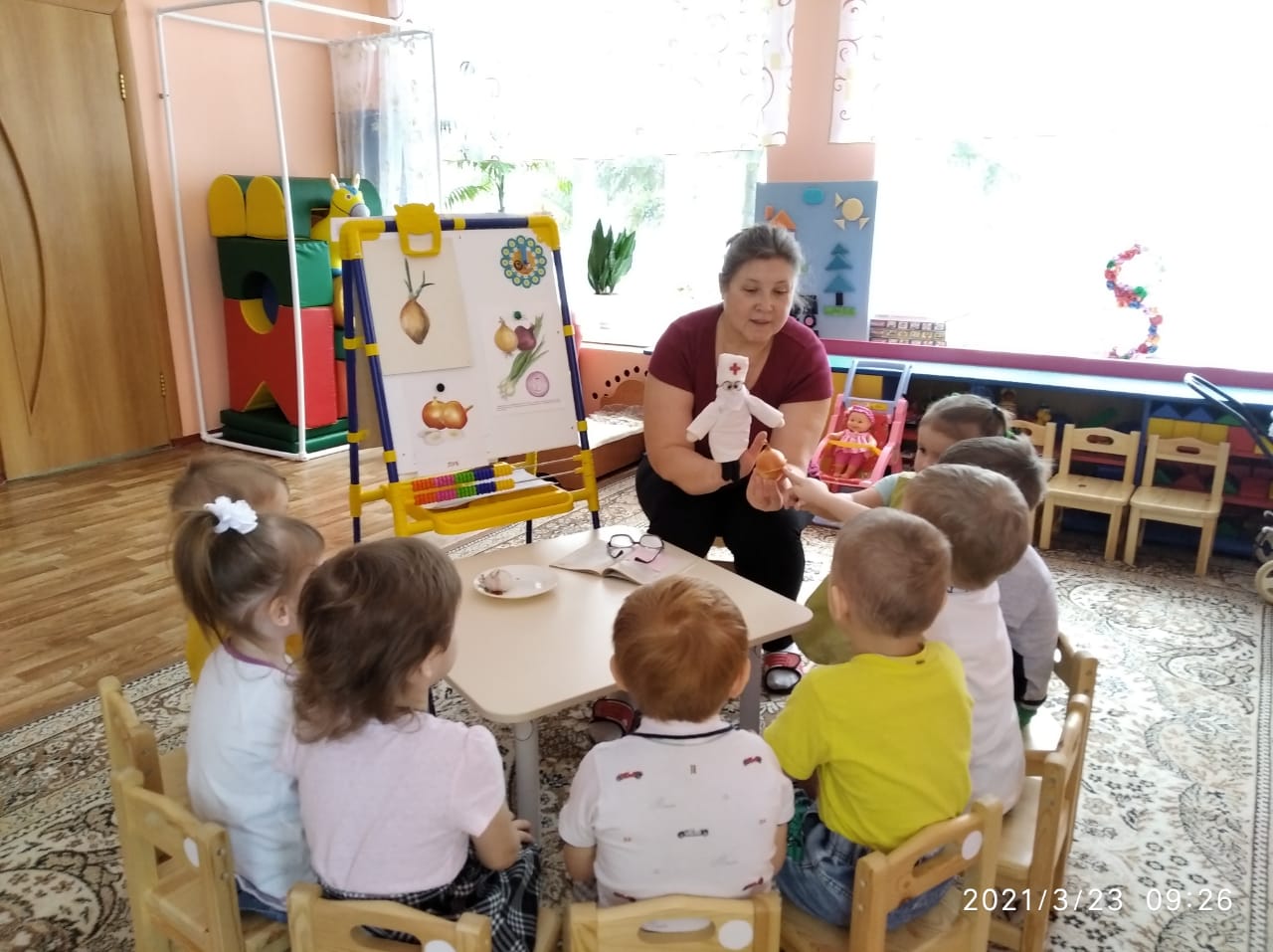 ПОДГОТОВИЛАВОСПИТАТЕЛЬ ВЫСШЕЙ КАТЕГОРИИЩЕРБАКОВА СВЕТЛАНА АНАТОЛЬЕВНА2021Познавательно-исследовательский проект в первой младшей группе. «Лук — здоровью друг».«Здоровьесбережение детей через экологическое воспитание».«Лук- здоровью друг».Выполнил: воспитатель Щербакова С.А.Тип проекта: познавательный.Вид проекта: групповой, исследовательский.Участники проекта: дети первой младшей группы, их родители, воспитатель, медсестра.Сроки реализации проекта: 3 недели (март) 2021г.Актуальность. Охрана жизни и укрепление физического и психического здоровья детей – одна из основных задач дошкольного образования. Уделять особое внимание воспитателей и родителей формированию и укреплению здоровья ребенка, с целью создания вокруг него потребности и привычки здорового образа жизни. В дошкольном детстве закладываются основы личности, в том числе позитивное отношение к природе, окружающему миру. Детский сад является первым звеном системы непрерывного экологического образования. Поэтому формирование у детей основы культуры рационального природопользования необходимо начинать с самого раннего возраста.Мотив: В раннем возрасте дошкольников экспериментирование является одним из важных видов деятельности, а в первые три года – практически единственным способом познания мира. Дети очень любят экспериментировать. Это объясняется тем, что им присуще наглядно-действенное мышление.Цель проекта: начальное формирования основ здорового образа жизни, через экологическое воспитание. Формирование основ исследовательской и трудовой деятельности у младших дошкольников в процессе посадки лука и наблюдения за его ростом.Задачи проекта:1. Укреплять и охранять здоровье детей;2. Поощрять проявление инициативы и любознательности с целью получения новых знаний.3. Формирование основ исследовательской и трудовой деятельности у младших дошкольников в процессе посадки лука и наблюдения за его ростом.4. Расширять представления детей об условиях, необходимых для роста и развития растения (земля, влага, тепло, свет);5. Формировать навыки здорового образа жизни, значимости употребления зеленого лука в пищу для здоровья человека.Проблемы:Как можно вырастить зелёный лук?Чем может быть полезен лук?Что можно делать с луком?Образовательные области в реализации проекта: познавательное развитие, речевое развитие, художественно-эстетическое развитие, социально-коммуникативное развитие.Предварительная работа:Рассматривание иллюстраций лука и других овощей, чтение стихотворений о луке, загадывание загадок, пословиц, настольные игры.Выполнение проекта:Проект реализуется в три этапа – подготовительный, основной, заключительный.Основные мероприятия проекта:• Исследовательская и практическая деятельность детей по изучению особенностей выращивания лука.• Презентация проекта «Лук – здоровью друг».Этапы проекта:1. Этап подготовительный, теоретический:Подбор иллюстраций, физминутки, стихотворений, пословиц, загадок о луке. Беседа с доктором Айболитом о пользе лука. Привлечение родителей к организации и реализации проекта (подготовка земли, луковиц для посадки).2.Этап практический:Посадка лука разными способами в присутствии мальчика Чиполино (в воду, в землю, наблюдение за ростом лука в группе). Сюжетно-ролевая игра «Кукла заболела»; подвижная игра «Расти, расти, лучок!»; лепка «Лук – зеленый друг», рисование ладошкой «Лучок».3.Этап заключительный:Сбор урожая, дегустация лука (обед с зеленым луком).Оформление фотовыставки, презентации и защита проекта «Лук – здоровью друг».Предполагаемый результат:1. Дети проявляют коммуникативные навыки общения в совместном труде;2. Повышение уровня мотивации к совместной деятельности;3. Получение первого опыта посадки луковиц, ухода и наблюдения за ними;4. Формирование элементарных навыков исследовательской деятельности.Реализация проекта:1.Подготовительный этап для детей:Понедельник:1. Сюжетно-ролевая игра «Кукла заболела».2. Беседа с доктором Айболитом о пользе лука.3. Рассматривание иллюстраций (поэтапный рост луковицы).4. Обследование луковицы (цвет, форма, запах).5. Подвижная игра «Расти, расти, лучок!».Вторник:1.Беседа: «Для чего мы кушаем лучок?».2. Чтение стихотворения «Лук».3 Динамическая пауза про лук.4. Отгадывание загадок о луке.5. Дидактическая игра «Во саду - в огороде…».Среда:1. Заучивание пословиц о луке.2.НОД Художественно-эстетическое развитие: лепкаТема: «Лучок».Программное содержание: формировать знания о цвете, форме луковицы и её листьев; формировать умение скатывать шарик, раскатывать «палочки», соединять детали друг с другом.3. Подвижная игра «Съедобное – несъедобное».4. Чтение стихотворений о луке Е. Попова, Е. Груданов, И. Ефремов.Четверг:1. Чтение сказки – притчи о пользе лука «Три брата луковки».2.НОД Художественно-эстетическое развитие: рисование ладошкой.Тема :«Лук – зеленый друг».Программное содержание: формировать умение рисовать ладошкой.3.Дидактическая игра: «Огород круглый год».4. Чтение стихотворений Е. Борисова, А. Тесленко, Л. Генералова.5. Подвижная игра «Расти, расти, лучок!».Пятница:1.Беседа: «Польза лука для человека».2. Заучивание пословиц о лучке.3. Рассматривание иллюстраций о пользе лука.4. Отгадывание загадок о луке.5. Подвижная игра «Съедобное – несъедобное».Подготовительный этап для воспитателей:1. Разработка стратегии реализации проекта.2. Подбор материала по теме «Лук. Свойства лука. Стихи, поговорки про лук».3. Составление плана, определение целей и задач проектной деятельности.Подготовительный этап для родителей:1. Консультация для родителей по теме проекта «Лук- здоровью друг».2. Подготовка земли, луковиц для посадки.2.Практический этап:1.НОД социально-коммуникативное развитие трудовая деятельность:«Посадим лук».Программное содержание: формировать умение детей сажать лук; расширять представления детей об условиях, необходимых для роста и развития растения. Беседы и наблюдение за ростом лука.2. Беседы и наблюдение за ростом лука.Программное содержание: вовремя полить, взрыхлить почву; учить наблюдать делать выводы; воспитывать желание производить трудовые действия в самостоятельной игровой деятельности.3.Заключительный этап:1. Сбор урожая, дегустация лука (обед с зеленым луком).2. Оформление фотовыставки по проекту «Лук – здоровью друг». 3. Создание презентации проекта «Лук – здоровью друг».4. Защита проекта.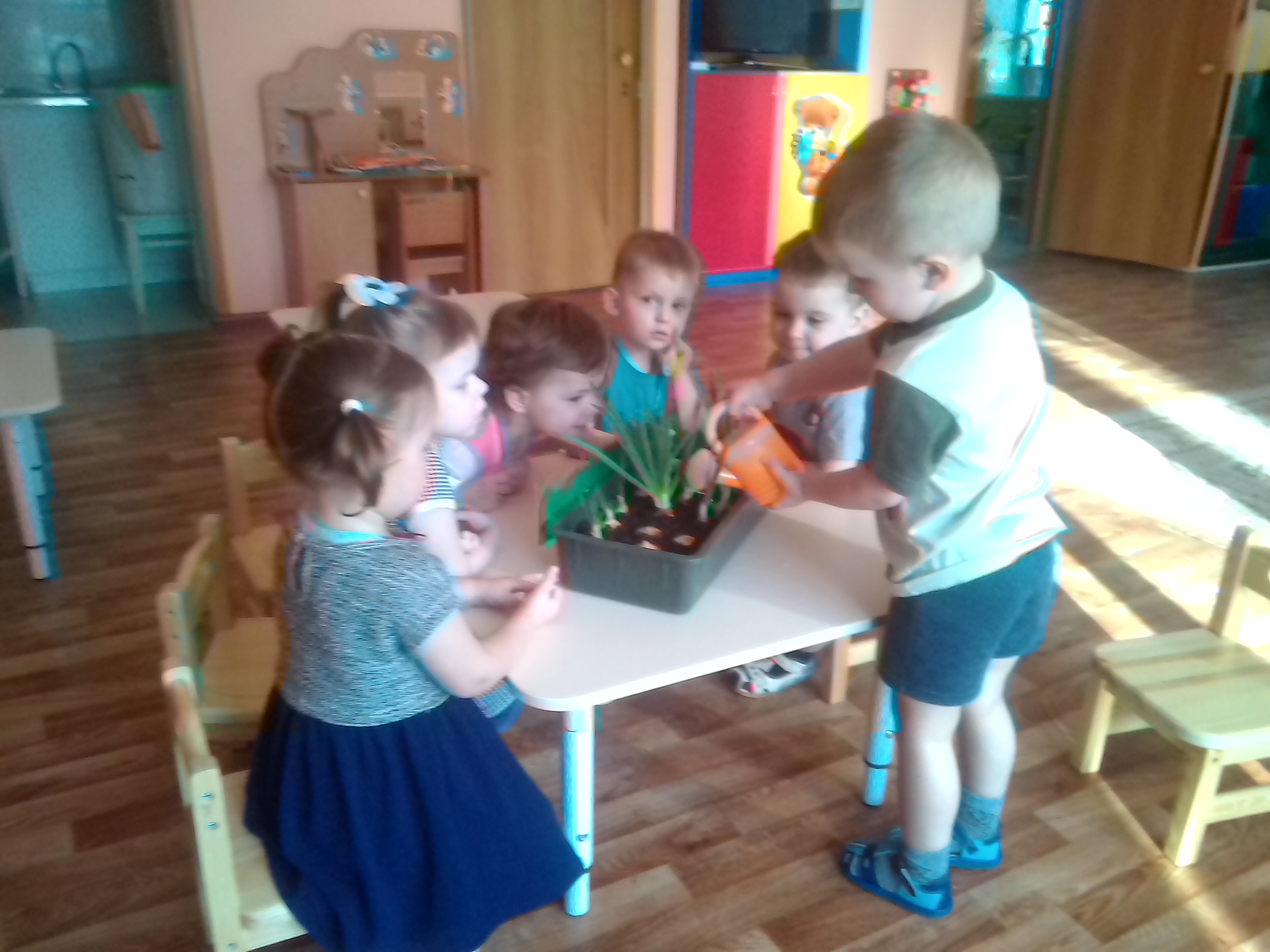 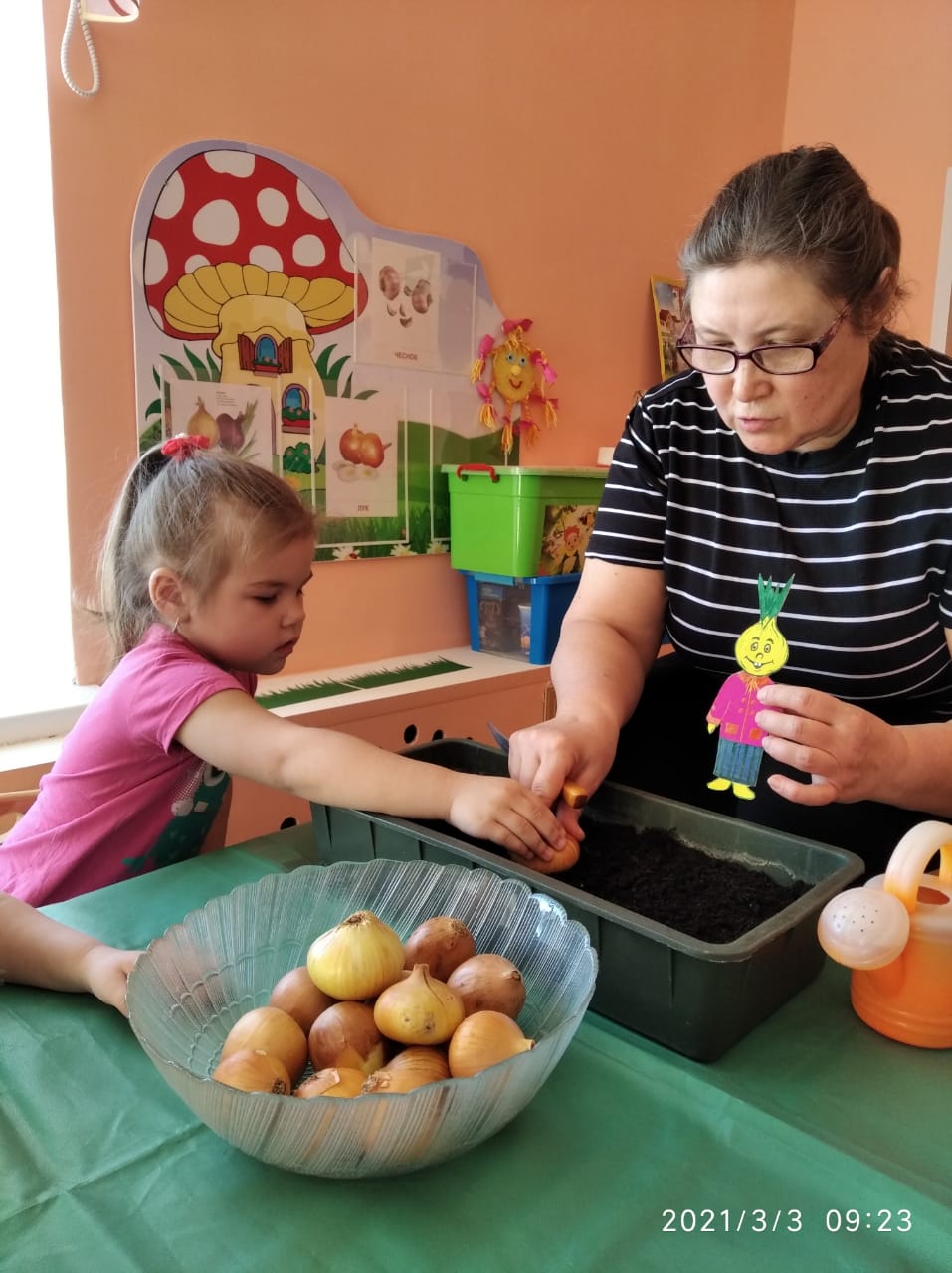 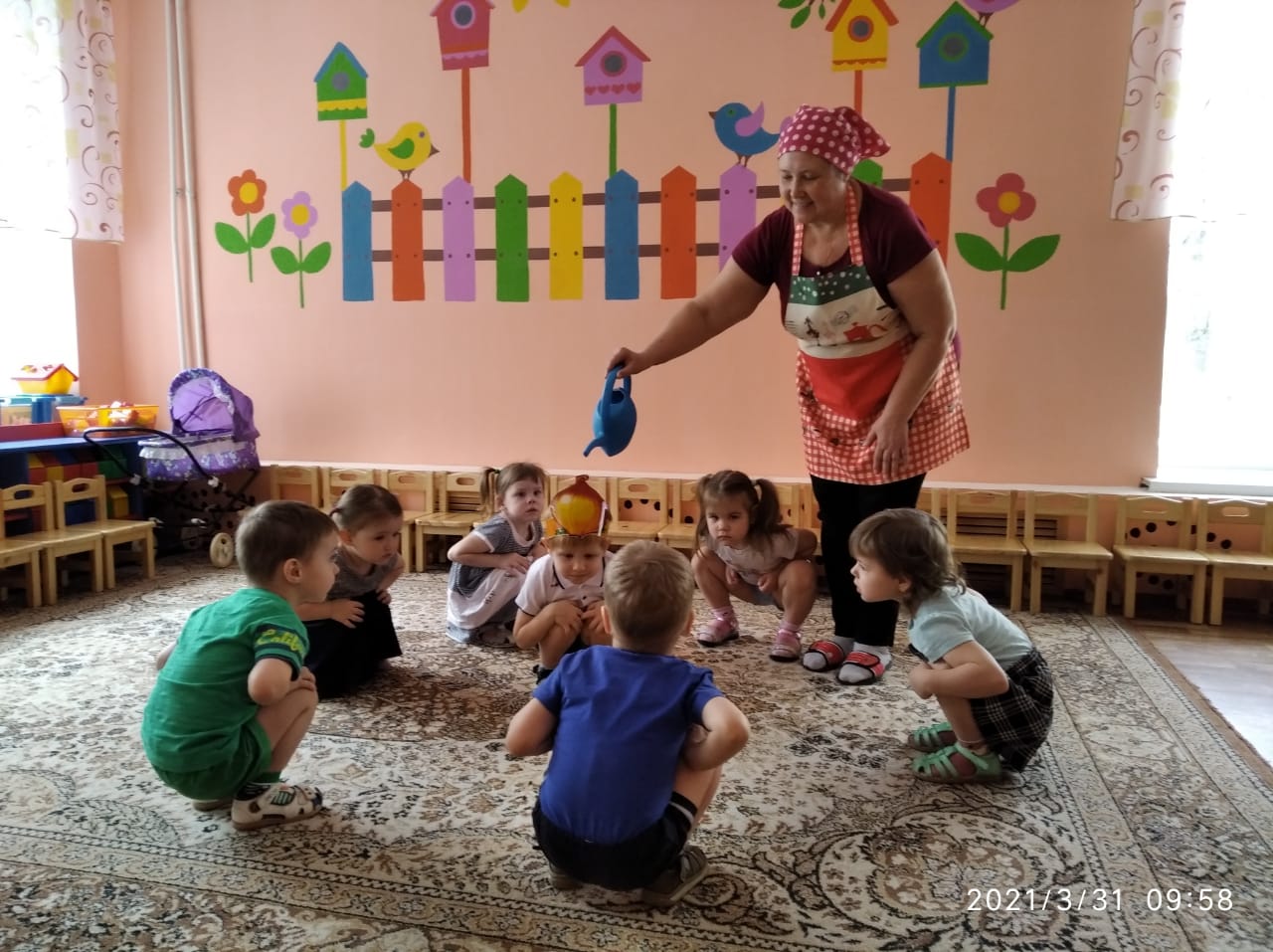 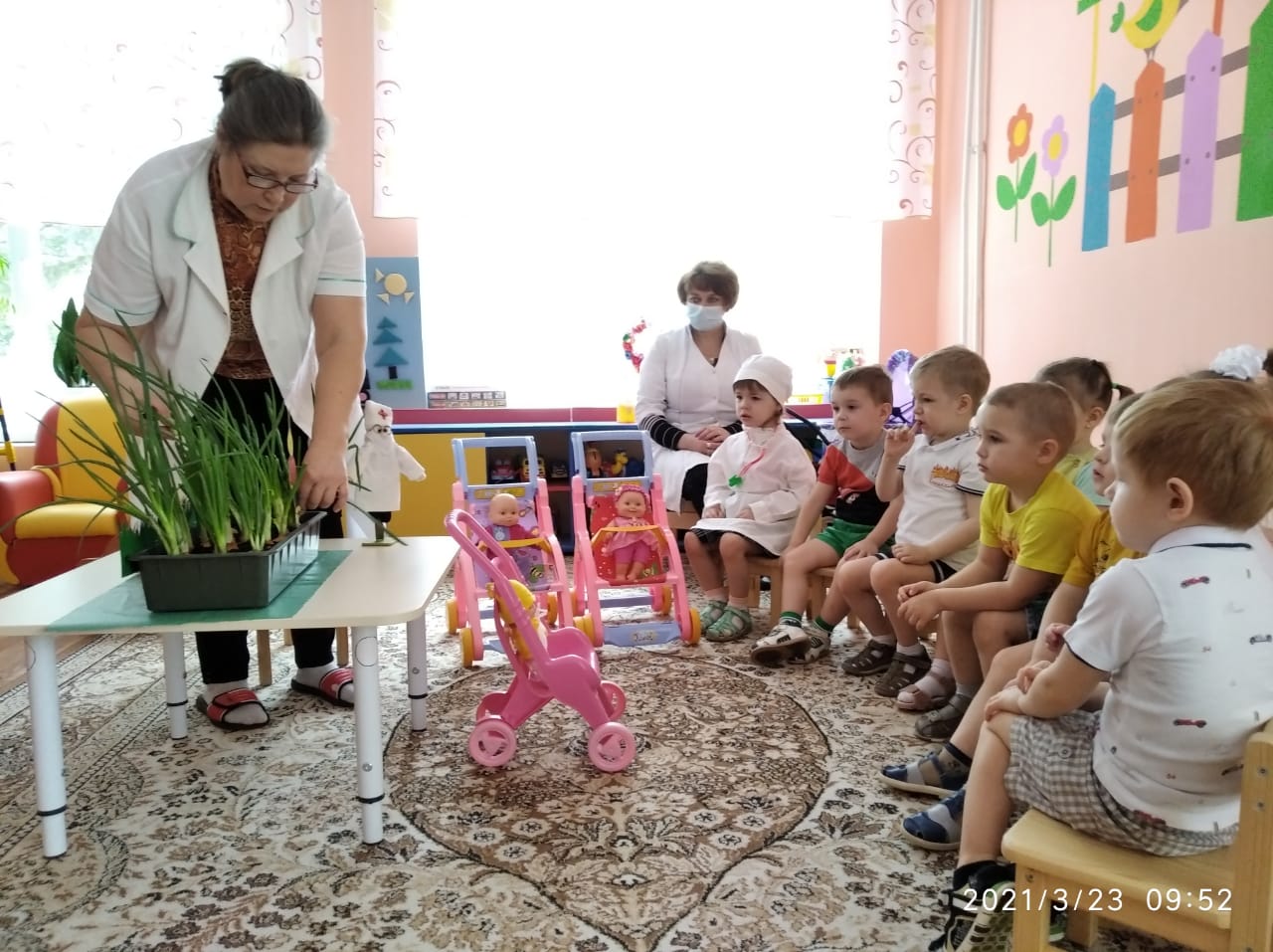 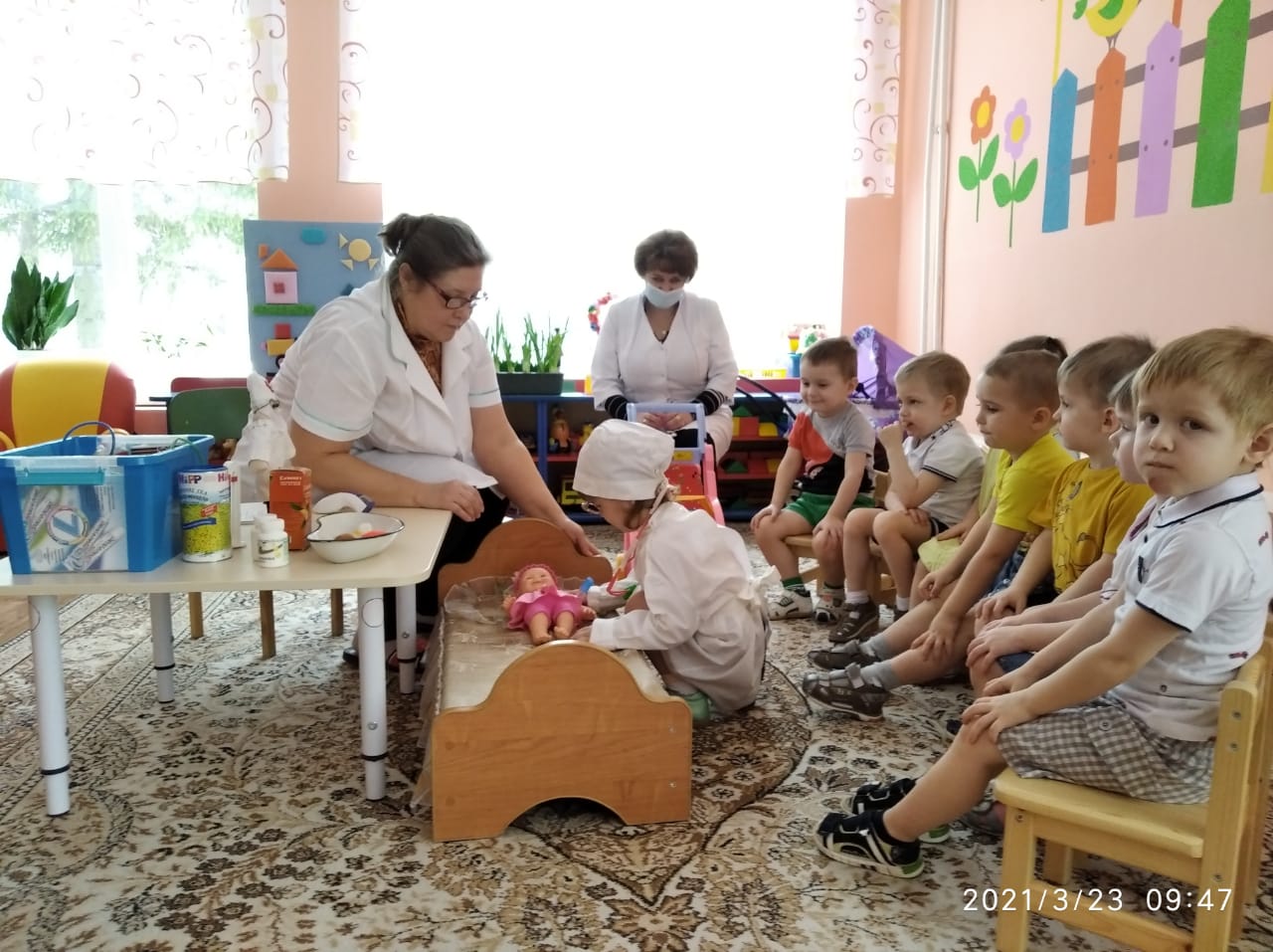 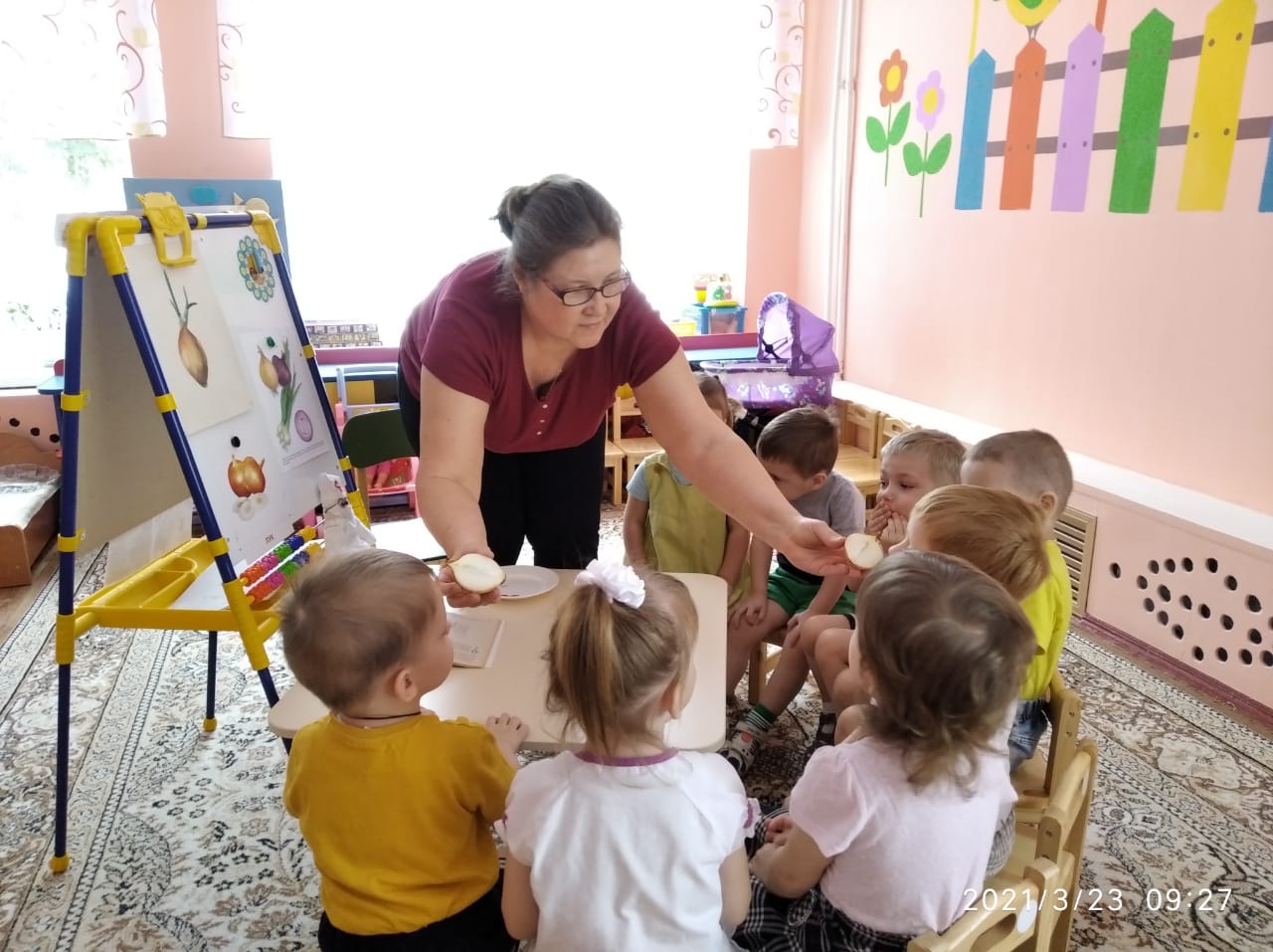 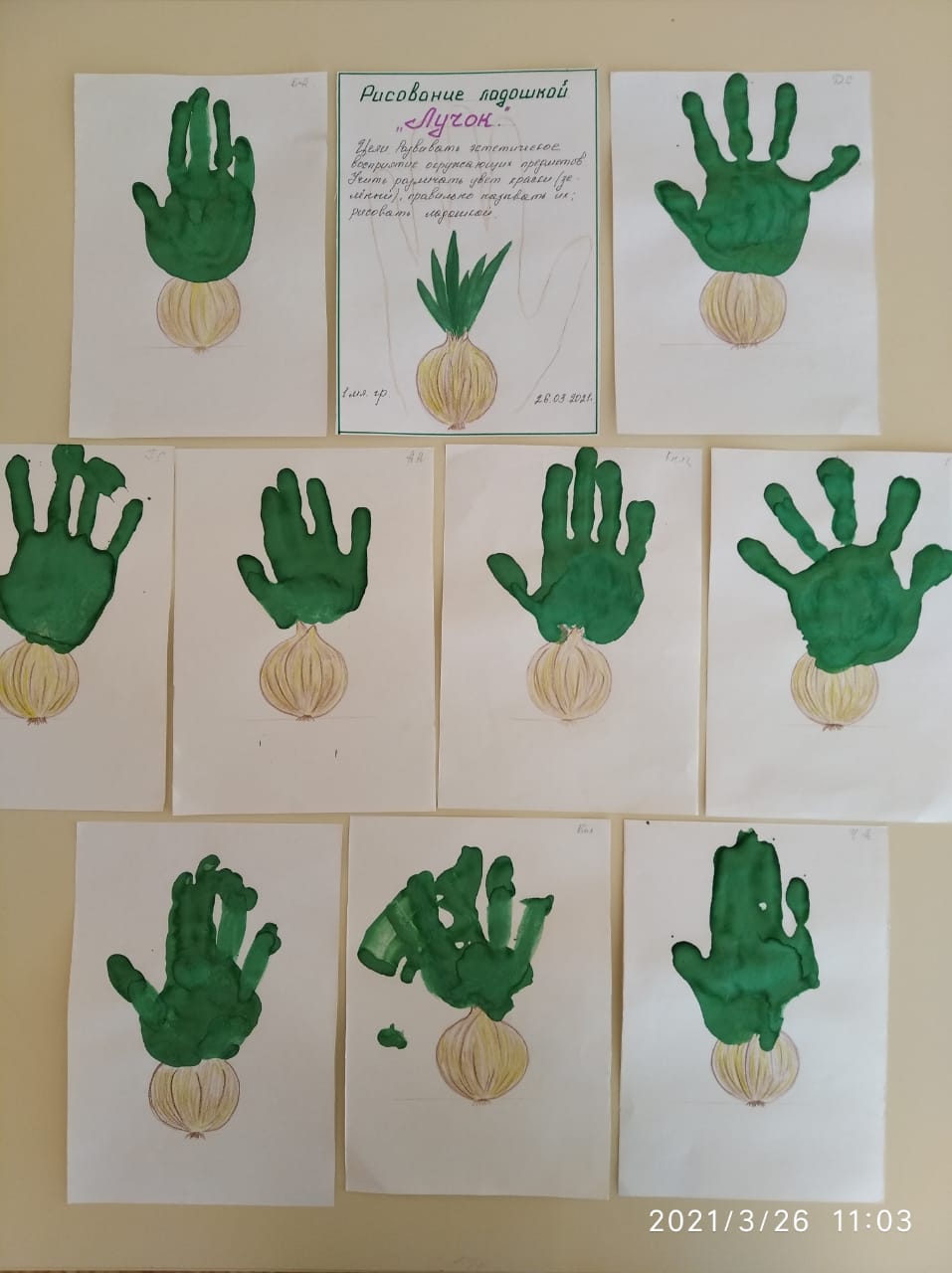 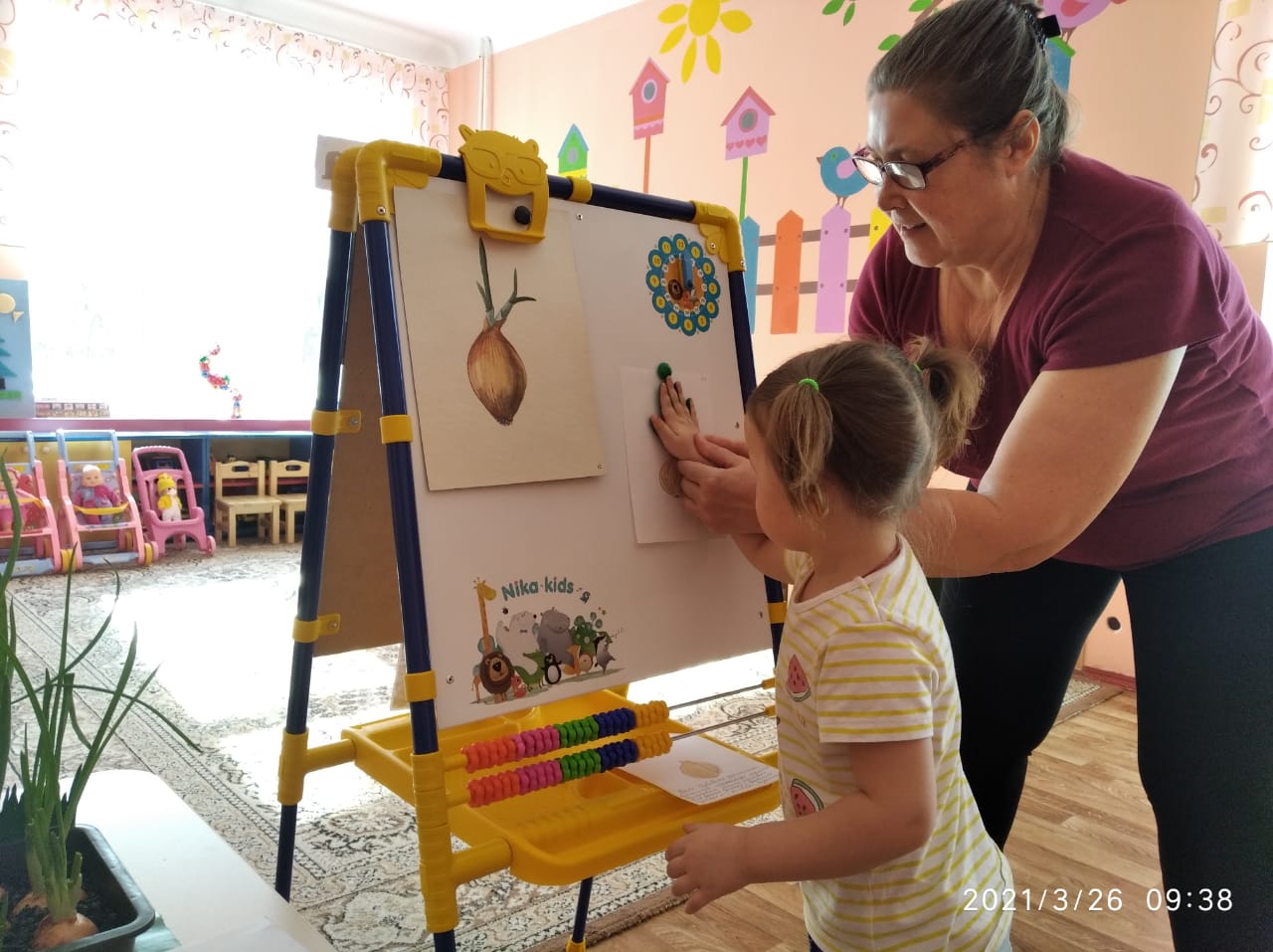 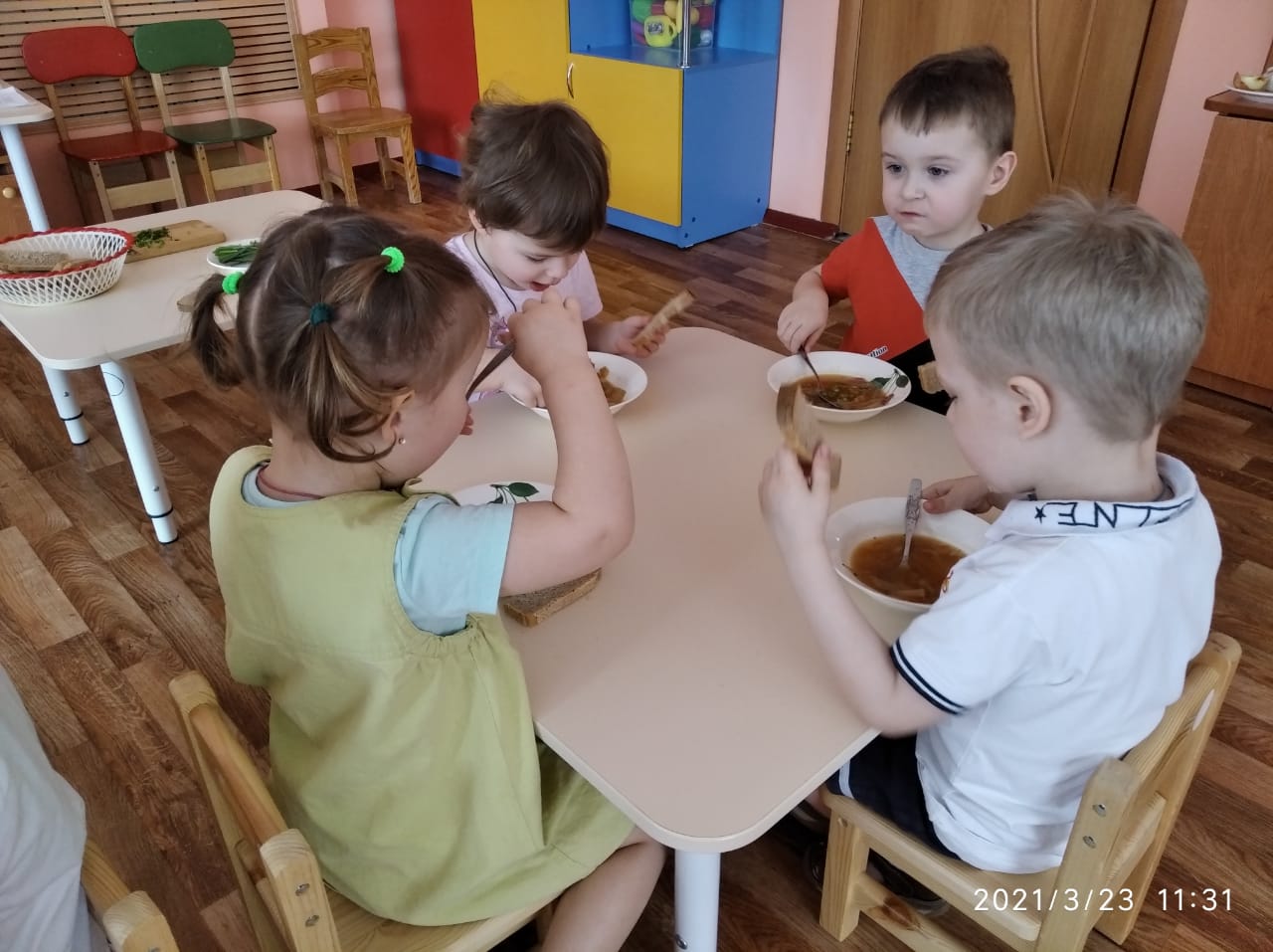 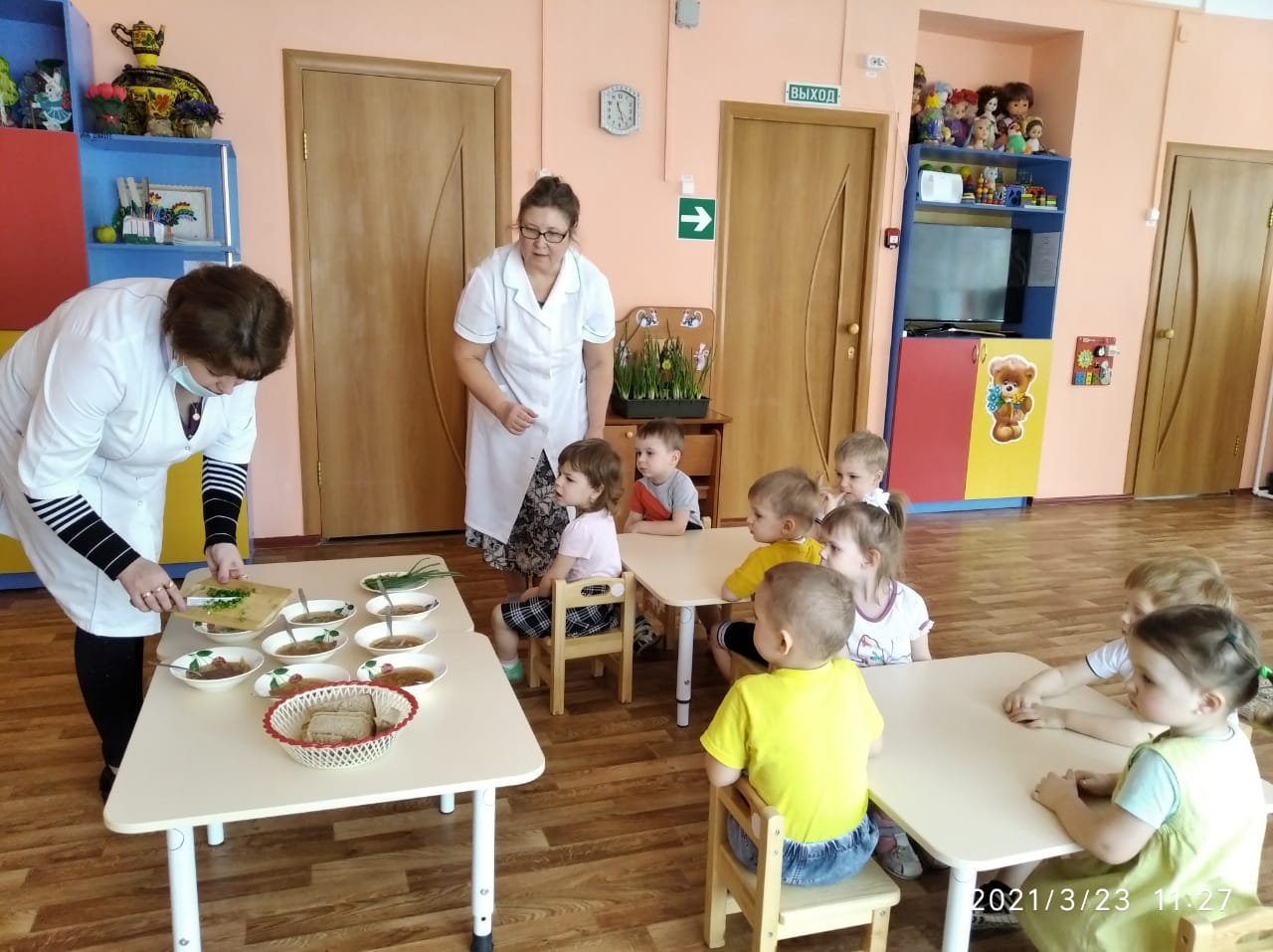 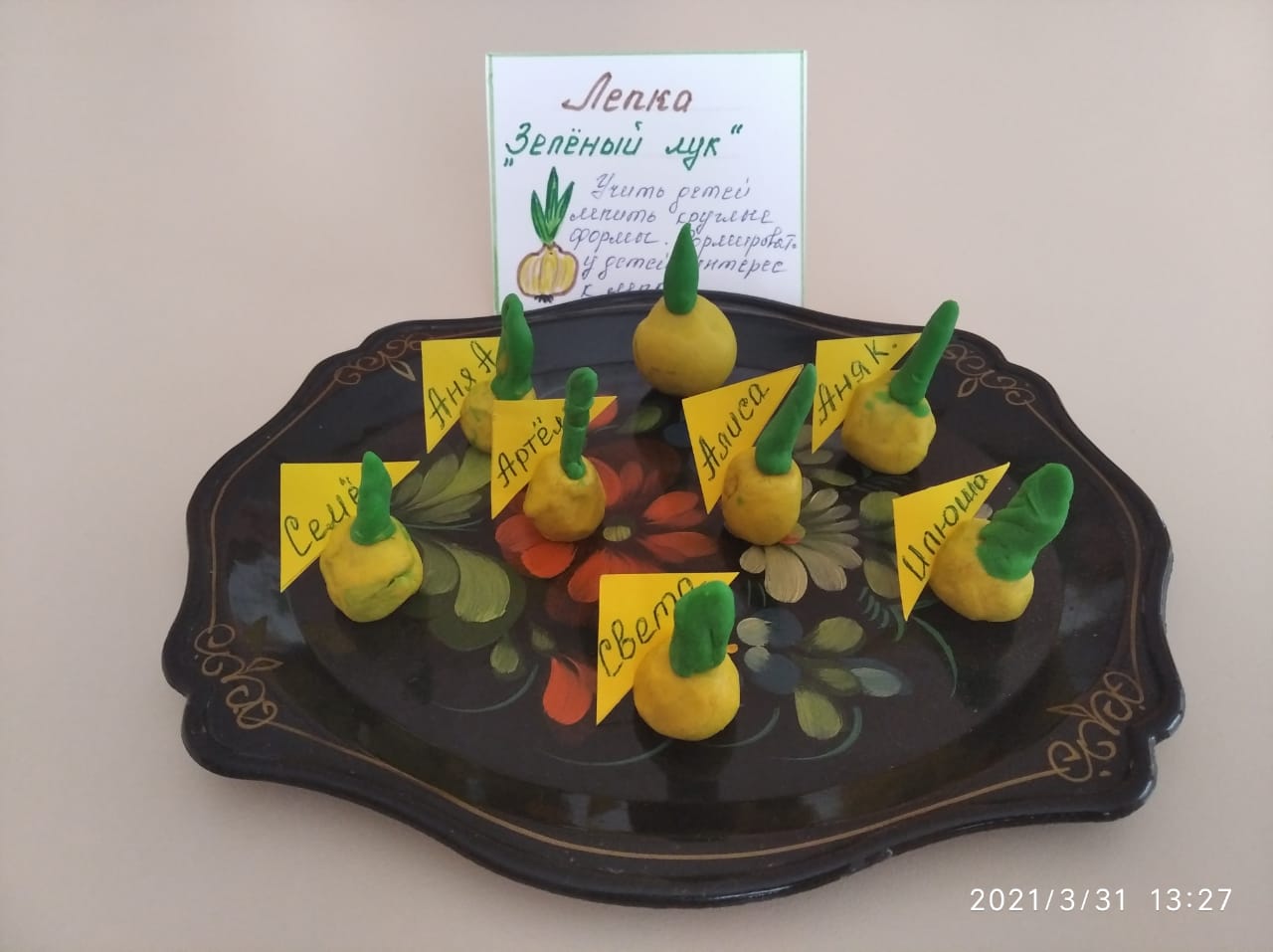 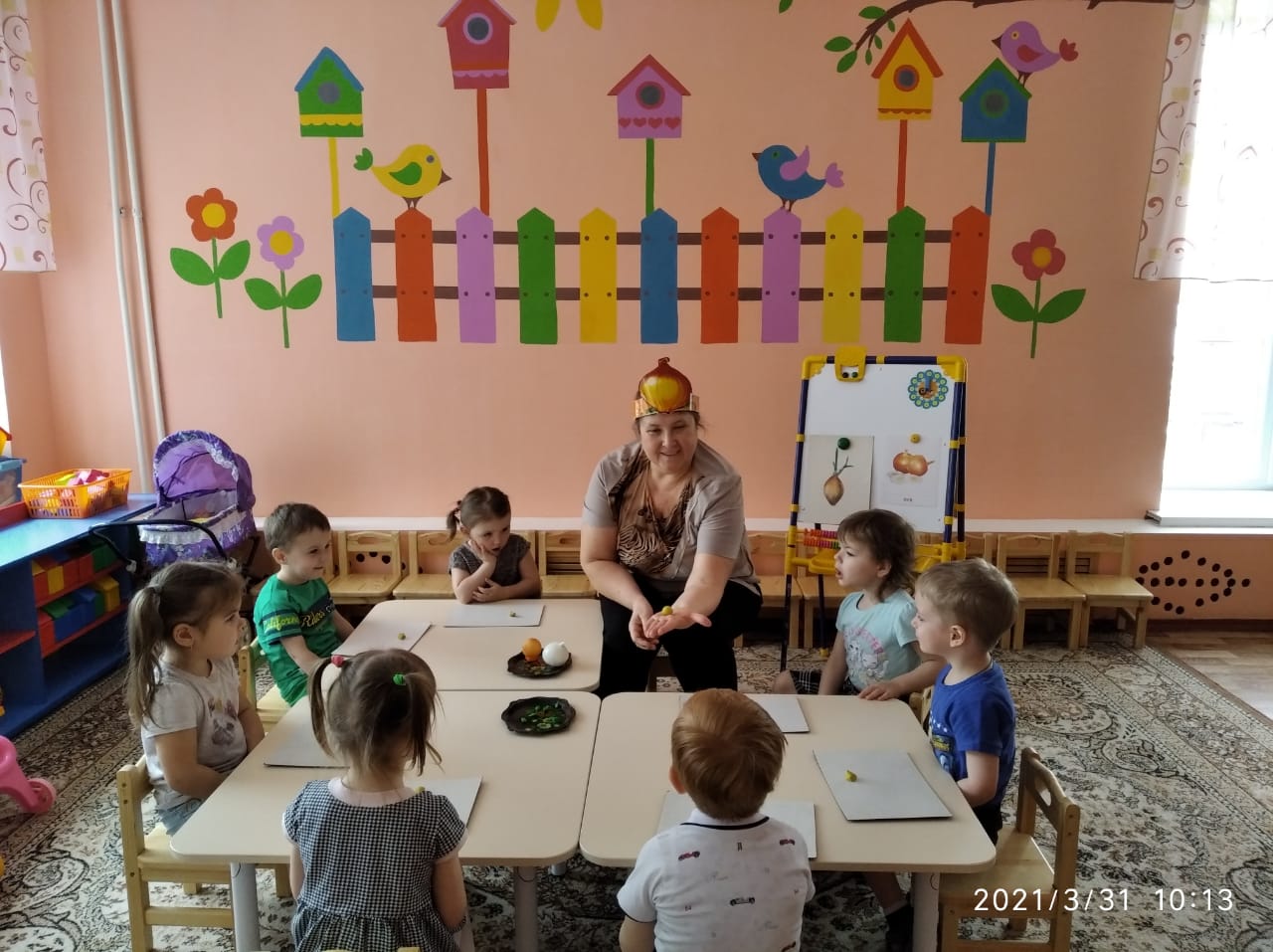 